Английский языкСлова   на март- апрельГруппы: Васильки, Ромашки, Тюльпанчики, КолькольчикиТема: Цветы Мы учимся говорить: Tulip[ ˈtjuːlɪp ] тюльпан, rose [rəʊz] роза, daisy [ˈdeɪzi] маргаритка, bluebottle [ˈbluːˌbɒtl] василек,Lily [ˈlɪli] лилия, violet [ˈvaɪəlɪt ] фиалка, sunflower [ˈsʌnˌflaʊə]  подсолнух, snowdrop [ˈsnəʊdrɒp] подснежник, chamomile [ˈkæməʊmaɪl] ромашка, daffodil[ˈdæfədɪl] нарцисс, bluebell [ˈbluːbɛl] колокольчик.Новая песенка:Pat the ball, Patsy,Pat-pat-patPat the ball, pat!Ride the scooter, Patsy,Ride-ride-ride!Ride the scooter, ride!Sail the boat, Patsy!Sail-sail-sail!Sail the boat, sail!Раскрась цветочки!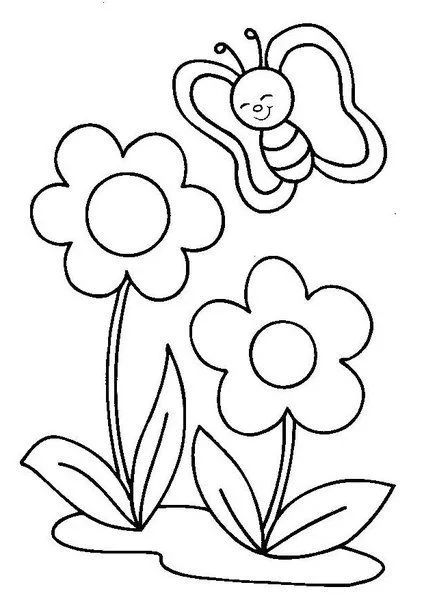 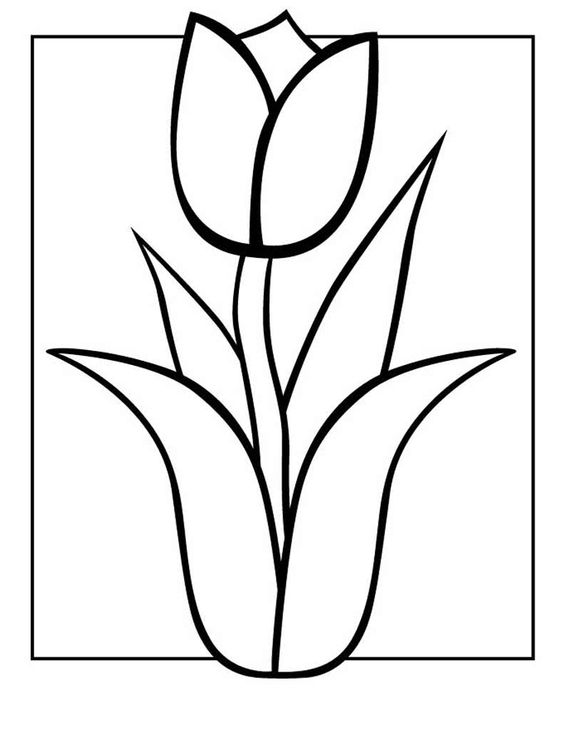 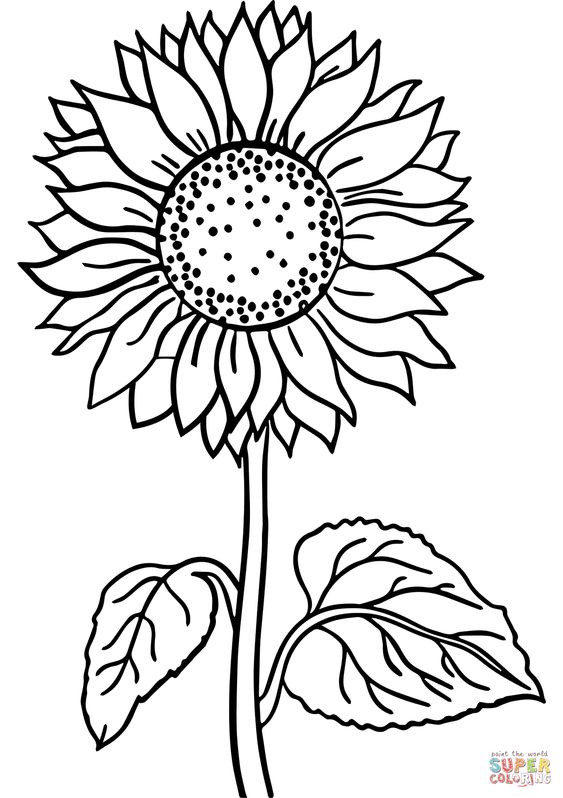 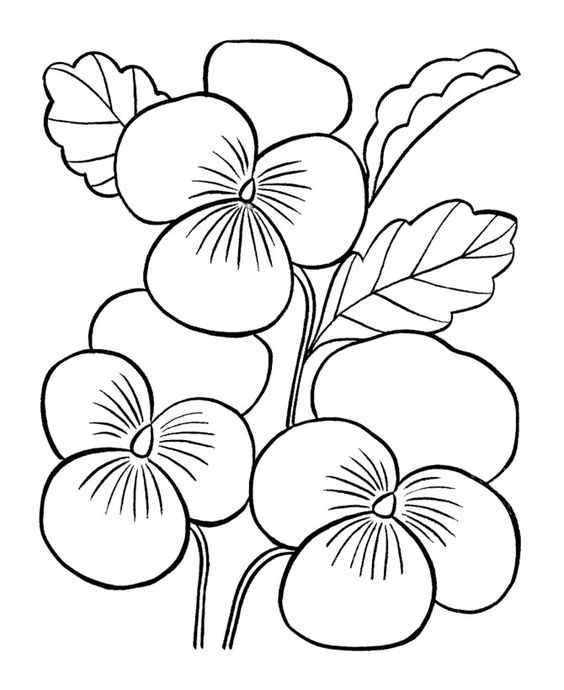 